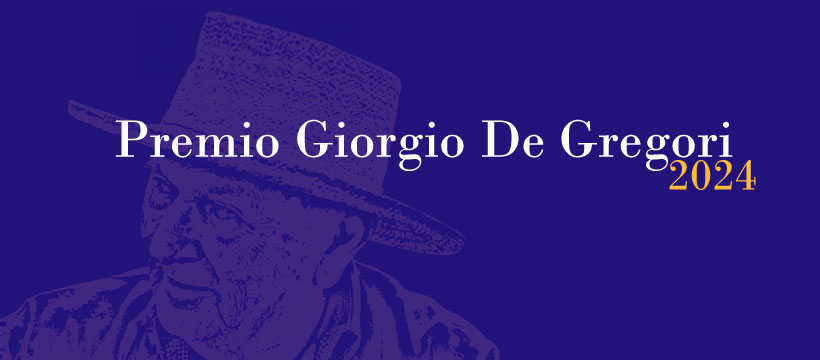 Modulo di partecipazione__l__ sottoscritt__ _________________________________________________________
chiede di partecipare al Premio “Giorgio de Gregori” 2024 con l’opera dal titolo:
_______________________________________________________________________
Fornisce i seguenti dati personali:
Cognome ____________________________ Nome ________________________________
Luogo e data di nascita _______________________________________________________
Nazionalità _____________________________
Indirizzo: ________________________________________________________________
CAP _______________ Città _________________________________________________
Telefono ______________________________________________________
E-mail ________________________________________________________Dichiara di aver letto e accettato le seguenti condizioni:in caso di vittoria, il vincitore si impegna a ritirare il premio personalmente;in caso di vittoria, il vincitore cede all’AIB il diritto di pubblicare l’opera nelle sue Edizioni, a stampa e/o in formato digitale; la pubblicazione sarà subordinata alla revisione concordata con i responsabili delle edizioni AIB e per la pubblicazione stessa non è previsto alcun compenso o versamento di diritti d’autore, oltre al Premio;l’opera presentata, anche se non vincitrice, non sarà restituita e sarà conservata, senza alcun vincolo, presso la Biblioteca dell’AIB.Il Decreto legislativo n. 196/03 prevede la tutela delle persone e di altri soggetti rispetto al trattamento dei dati personali e il Regolamento Europeo 2016/679 la Protezione dei Dati (GDPR). Secondo il decreto indicato, tale trattamento sarà improntato ai principi di correttezza, liceità e trasparenza e tutelando la Sua riservatezza e i Suoi diritti.Ai sensi dell’articolo 10 del decreto predetto, l’AIB quindi La informa che il trattamento che intende effettuare ha le seguenti finalità:1. utilizzo dei dati per comunicazioni interne relative al premio;2. eventuale comunicazione del nome dei concorrenti e del titolo delle opere presentate sugli organi di informazione dell’Associazione italiana biblioteche.Ai sensi dell’art. 13 del regolamento citato, l’AIB conserva in modo sicuro l’indirizzo email. I dati in nostro possesso non verranno in nessun caso ceduti o condivisi con terze parti.Si rende pertanto indispensabile esclusivamente per quanto indicato ai punti 1 e 2 il suo esplicito consenso.__l__ sottoscritt__, acquisite le informazioni di cui al DLgs 196/03 e GDPR, ai sensi del decreto stesso,[ __ ] conferisce[ __ ] non conferisceil proprio consenso all’utilizzo dei propri dati personali finalizzato a quanto indicato.Data ________________________ Firma ________________________